إجراءات التخرج وتسليم الرسالة لطلاب الدراسات العلياأولاً/ نظام المقررات والرسالة:لإكمال اجراءات التخرج بعد إجازة الرسالة من قبل أعضاء لجنة المناقشة يلزم على الطالب  إتباع الخطوات التالية في مدة لا تتجاوز ثلاث أشهر من تاريخ المناقشة ولا تحسب الأجازات الرسمية من ضمن هذه المدة :تسلم المكتبة المركزية: 2 نسخ ورقية + نسخة إلكترونية CD تسلم مكتبة الملك فهد الوطنية: نسخة ورقية + نسخة إلكترونية CDتسليم القسم المعني بنسخة من رسالة الطالب.تسلم عمادة الدراسات العليا عن طريق إرفاقها على الرابط التالي: https://form.jotform.com/232803436050043يرفع الطالب طلب تخرجبعدها يتم رفع مذكرة تخرج من قبل وحدة الخريجين بعمادة البحث و الدراسات العليا إلى مجلس الجامعة لإصدار القرار النهائي بمنح الطالب الدرجة العلمية.بعد صدور قرار مجلس الجامعة يتم تعديل وضع الطالب في بوابة النظام الاكاديمي إلى متخرج ,وعلى الطالب بعدها مراجعة عمادة القبول و التسجيل وحدة الخريجين مصطحب معه اخلاء الطرف من الجامعة لاستلام وثيقة التخرج.استلام الوثيقة من عمادة القبول والتسجيل:الأوراق المطلوبة (إخلاء الطرف_ البطاقة الجامعية او أي اثبات شخصية بصورة).بعض التعليماتأن يكون وضع الطالب منتظم و انهى الخطة بمعدل لا يقل عن 3.75 تشتمل جميع رسائل الماجستير و الدكتوراه ( المكتوبة باللغة العربية و الإنجليزية) على ملخصين باللغة العربية و الأنجليزية على ان يتم استخدام مترجم معتمد.التأكد من ان طباعة النسخة الورقية من الرسالة من جهة واحدة فقط، وأن يكون تغليف رسالة الدكتوراة باللون الاسود والماجستير باللون الازرق.يجب استخدام نماذج الغلاف والاجازة المعتمدة من قبل العمادة. التاكد من ان صفحة الاجازة مطبوعة بالحاسب الآلي موضحاً فيه تاريخ المناقشة وتوقيع أعضاء اللجنة.التاكد من أن عنوان الرسالة يكون مطابقاً لما تم إقراره من قبل العمادة او كما أوصت لجنة المناقشة من تعديلات عليه.يجب ان تكون محتويات القرص المدمج  CDثلاثة ملفات PDF حسب التالي: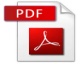 الرسالة       	الملخص العربي		الملخص الأجنبي    ↓                                                                                      ↓                                                  ↓النماذج المعتمدةنموذج للملخص العربي والاجنبينماذج لصفحة الغلاف وصفحة الإجازة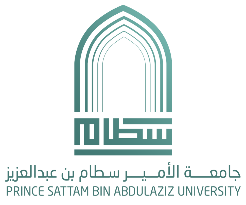 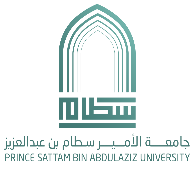 مع ملاحظة التالي قبل تقديم طلب التخرج:أن يكون وضع الطالب منتظم وأن لا تقل مدة الدراسة للماجستير عامان والدكتوراه ثلاث أعوام.أن يكون الطالب أنهى الخطة الدراسية بمعدل لا يقل عن 3.75 من 5